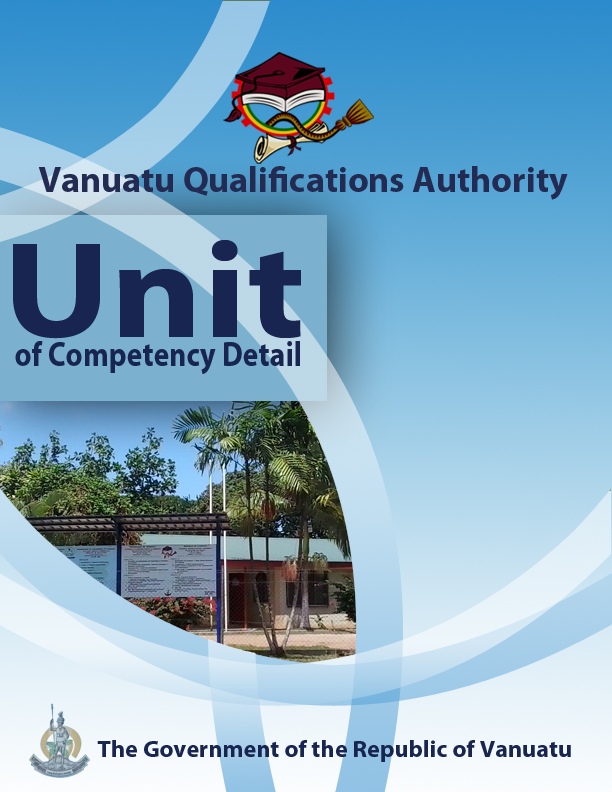 Level2Credit3Unit DescriptorThis unit describes the performance outcomes, skills and knowledge required to describe ways in which local communities can be assisted to prepare action plans for reducing risks from disasters and climate change.Pre-requisiteCGHR0116, CGCK0216, CGCV0316, CGCC0416, CGCE0516, CGMC0616, CGCA0716, CGHV0116, CGCR0216, CGRM0316.Co – requisiteNilELEMENTOutline steps to mobilize communities for climate change adaptation and disaster risk reduction. Outline ways in which government agencies and NGOs can help communities to prepare for climate change and disaster risk reduction. Prepare action plans at local level for reducing risks from disasters and climate change PERFORMANCE CRITERIAThe primary roles and responsibilities of a Community Disaster and Climate Change Committee (CDCCC) are identified.Links between community, provincial and national agencies involved in climate change adaptation and disaster risk reduction are stated.The government agencies helping communities to prepare for climate change and disaster risk reduction are identified, and methods of contacting them are demonstrated.  The various NGOs operating in Vanuatu that are helping communities to prepare for climate change and disaster risk reduction are identified, and methods of contacting them are demonstrated.There is discussion of the responsibilities and accountabilities of government agencies and NGOs in providing services to communities that enable them to adapt to hazards and climate change. Tools that help communities to prepare for climate change and disaster risk reduction are identified.  Practical use is made of the key hazard messages promoted by government agencies and NGOs. An action plan is proposed to enable a local community to cope with disaster risks and the impacts of climate changeConsultations take place with a local community in order to share, seek feedback on, and revise this proposed action plan.KEY COMPETENCIES/EMPLOYABILITY SKILLS AND EXAMPLES OF APPLICATION* as per Provincial Skills PlanRequired knowledgeKEY COMPETENCIES/EMPLOYABILITY SKILLS AND EXAMPLES OF APPLICATION* as per Provincial Skills PlanRequired knowledgeRANGE STATEMENTAn action plan refers to:actions to be taken in the community to reduce the risks of natural disasters and climate change.  These actions are prioritized, with the most important to be done first.   Community Disaster and Climate Change Committees (CDCCCs) are:committees established by community leaders to help a community prepare for disasters and climate change, look after people during and after the actual hazard, and report damage to Area Councils, Provincial Governments and the NDMO.  Community, provincial and national agencies include:CDCCCs, Provincial Disaster & Climate Change Committees, the National Disaster Management Office and the National Advisory Board on Climate Change and Disaster Risk Reduction.Disaster may include:cyclone, flood, volcanic eruption, earthquake, landslide, coastal inundation, fire, etc. Disaster risks refer to::impacts on life, property and the environment that could happen if a hazard strikes a community.Disaster Risk Reduction refers to:ways in which communities can prepare for  disasters, as well as actions to take during and after the disaster event.  The aim is to build community resilience to natural disasters. Government agencies may include:National Advisory Board on Climate Change and Disaster Risk Reduction (NAB), Vanuatu Meteorological and Geo-hazards Department (VMGD), National Disaster Management Office (NDMO), Department of Agriculture and Rural Development (DARD), Department of the Environment, Department of Tourism, Public Works Department (PWD), University of the South Pacific (USP), United Nations Development Programme (UNDP), South Pacific Regional Environment Programme (SPREP), aid-donor and development agencies such as United States Aid (USAID), Secretariat of the Pacific Community / Deutsche Gesellschaft für Internationale Zusammenarbait GmbH Coping with Climate Change in the Pacific Island Region (SPC/GIZ CCCPIR), European Union Pacific Technical and Vocational Education and Training (EU PacTVET), etc. Impacts of climate change may include:sea level rise, loss of biodiversity, increased number of extreme weather events, degradation of coral reefs, increased urban migration, etc. Key hazard messages consist ofadvice and instructions given to the public on actions to be taken before, during and after a natural disaster.Non-government organizations (NGOs) may include:Vanuatu Non-Governments Association (VANGO), Red Cross, Care International, Save the Children, Oxfam, Adventist Development Relief Agency(ADRA), Live and Learn, Wan Smolbag, etc. Tools helping communities to prepare for climate change include:Mobile phones, the NAB portal, NDMO/VMGD sms early alert system and other technologiesRANGE STATEMENTAn action plan refers to:actions to be taken in the community to reduce the risks of natural disasters and climate change.  These actions are prioritized, with the most important to be done first.   Community Disaster and Climate Change Committees (CDCCCs) are:committees established by community leaders to help a community prepare for disasters and climate change, look after people during and after the actual hazard, and report damage to Area Councils, Provincial Governments and the NDMO.  Community, provincial and national agencies include:CDCCCs, Provincial Disaster & Climate Change Committees, the National Disaster Management Office and the National Advisory Board on Climate Change and Disaster Risk Reduction.Disaster may include:cyclone, flood, volcanic eruption, earthquake, landslide, coastal inundation, fire, etc. Disaster risks refer to::impacts on life, property and the environment that could happen if a hazard strikes a community.Disaster Risk Reduction refers to:ways in which communities can prepare for  disasters, as well as actions to take during and after the disaster event.  The aim is to build community resilience to natural disasters. Government agencies may include:National Advisory Board on Climate Change and Disaster Risk Reduction (NAB), Vanuatu Meteorological and Geo-hazards Department (VMGD), National Disaster Management Office (NDMO), Department of Agriculture and Rural Development (DARD), Department of the Environment, Department of Tourism, Public Works Department (PWD), University of the South Pacific (USP), United Nations Development Programme (UNDP), South Pacific Regional Environment Programme (SPREP), aid-donor and development agencies such as United States Aid (USAID), Secretariat of the Pacific Community / Deutsche Gesellschaft für Internationale Zusammenarbait GmbH Coping with Climate Change in the Pacific Island Region (SPC/GIZ CCCPIR), European Union Pacific Technical and Vocational Education and Training (EU PacTVET), etc. Impacts of climate change may include:sea level rise, loss of biodiversity, increased number of extreme weather events, degradation of coral reefs, increased urban migration, etc. Key hazard messages consist ofadvice and instructions given to the public on actions to be taken before, during and after a natural disaster.Non-government organizations (NGOs) may include:Vanuatu Non-Governments Association (VANGO), Red Cross, Care International, Save the Children, Oxfam, Adventist Development Relief Agency(ADRA), Live and Learn, Wan Smolbag, etc. Tools helping communities to prepare for climate change include:Mobile phones, the NAB portal, NDMO/VMGD sms early alert system and other technologiesEVIDENCE GUIDEThe evidence guide provides advice on assessment and must be read in conjunction with the performance criteria, required skills and knowledge, range statement and the Assessment Guidelines for the Training Package.Critical aspects for assessment and evidence required to demonstrate competency in this unitEvidence of the following knowledge, skills and attributes is essential:Knowledge and attributes of local communities and structuresKnowledge of action plans for reducing community vulnerability to disaster risks and adapting to climate change. Understanding of climate and climate change, and traditional and modern strategies for disaster risk reduction and adaptation to climate change. Attributes and communication skills to develop community action plans for climate change adaptation and disaster risk reductionContext of Assessment Assessment of underpinning knowledge and communication of ideas can be done in the classroom through observation and discussion.Assessment of consultations with the local community regarding action plans for DRR and CCA should be done in the fieldResource ImplicationsAssessment process and resources must ensure:Physical access to communities to observe communications and/or collection of information and dataChecklists for the learner and assessor to guide community activities, communications and observationsEVIDENCE GUIDEThe evidence guide provides advice on assessment and must be read in conjunction with the performance criteria, required skills and knowledge, range statement and the Assessment Guidelines for the Training Package.Critical aspects for assessment and evidence required to demonstrate competency in this unitEvidence of the following knowledge, skills and attributes is essential:Knowledge and attributes of local communities and structuresKnowledge of action plans for reducing community vulnerability to disaster risks and adapting to climate change. Understanding of climate and climate change, and traditional and modern strategies for disaster risk reduction and adaptation to climate change. Attributes and communication skills to develop community action plans for climate change adaptation and disaster risk reductionAssessment MethodsAssessment methods must be chosen to ensure that promoting community action for climate change adaptation and disaster risk reduction can be practically demonstrated. Methods must include assessment of knowledge as well as assessment of practical skills, and may be done in conjunction with assessment of other units of competency.  Allowance should be made for participants with disabilities.  Some of the following examples are appropriate: Direct oral questioning combined with third party workplace or community reports of knowledge and performance by the learnerDirect observation during community contact (may be undertaken during field visits and/or using technology such as phone/video)Review of any written documentation evidencing knowledge and skills (maps, workbook activities) Oral and/or written reflections by learnersWritten holistic/summative assessment